ФормаПАСПОРТ СПЕЦИАЛИСТА8. Гражданство: Кыргызская РеспубликаОбразование:     Высшее1. наименование вуза, где учился: ИГД и ГТ имени У.Асаналиева при КГТУ им.И.Раззакова 2. год окончания вуза: 2013Место работы в настоящее время: 1. Государство:  Кыргызская Республика2. Организация: Институт сейсмологии НАН КР3. Должность:    Ученый секретарь ИС НАН КРНаличие ученой степени1. Степень (К): нетОтрасль наук: -  Шифр специальности (по номенклатуре научных работников): -Дата присуждения: -1. Количество публикаций 12 в т.ч. научных 12монографий -, учебно-методических -открытий -, изобретений -Научные трудыОсновные: шифр научной специальности: 25.00.23Калысова Ж., Омуралиева А. М.. Сейсмические циклы и режимы активных структур Кыргызского хребта в 2012-2018 гг. // Вестник НАН КР, 2019, №1 (13). С.51-59.  Калысова Ж., Омуралиева А. М. Сейсмичность активных структур Киргизского хребта на 2015-2018 гг. ХI Международная конференция молодых ученых и студентов (Бишкек, 24-26 апреля 2019 г.) «Современная техника и технологии в научных исследованиях. Москва-Бишкек: Научная станция Российской академии наук 2019. Устный доклад. Калысова Ж., Мураталиева Ж. ЛЕДНИКИ КУНГЕЙСКОГО ХРЕБТА «ЛЕДОТРЯСЕНИЯ» И ЗЕМЛЕТРЯСЕНИЯ. The International Conference (Bishkek, Kyrgyzstan 26 August – 22 September 2019) «Dynamics of Waters Resources in Central Asia and Their Environmental Effect».Калысова Ж., Абдрахматов К.Е., Тилек кызы Гулкайыр.Структурное положение землетрясений Чуйской впадины и ее горного обрамленияКалысова Ж. К., Омуралиева А. на тему «ДИНАМИКА ПОСЛЕДОВАТЕЛЬНОСТИ ПРОЯВЛЕНИЯ ЗЕМЛЕТРЯСЕНИЙ ВОКРУГ ГОРОДА БИШКЕК» 22 - 24 апреля 2020 годаАширов Б.М., Калысова Ж. Институт сейсмологии НАН КР, г. Бишкек, Кыргызстан Новейшие структуры Северного Тянь-Шаня и фоновая сейсмичностьОмуралиева А., Мамбетова Г., Мамбетсадыкова А., Калысова Ж., Мураталиева Ж. Институт сейсмологии НАН КР, г. Бишкек, Кыргызстан, Ледники Заалайского и Кунгейского поднятий // Вестник Института сейсмологии НАН КР, 2019, №2(17)Дата заполнения "27" октября 2022 г.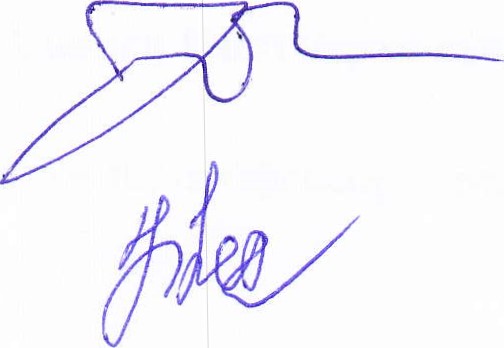 ПодписьПримечание: при заполнении не использовать сокращения.1. Фамилия: Калысова2. Имя:          Жибек3. Отчество: Калысовна 4. Пол:          Ж5. Дата рождения:   28.08.19906. Место рождения: село Тюп7. Национальность: Казашка